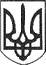 РЕШЕТИЛІВСЬКА МІСЬКА РАДАПОЛТАВСЬКОЇ ОБЛАСТІВИКОНАВЧИЙ КОМІТЕТРІШЕННЯ12 березня 2021 року                                                                                          № 61Про намір передачі нерухомого майна в оренду Керуючись законами України „Про місцеве самоврядування в Україні”, „Про оренду державного та комунального майна”, Порядком передачі в оренду державного та комунального майна, затвердженого постановою Кабінету Міністрів України від 03.06.2020 № 483, Методикою розрахунку орендної плати за державне майно та пропорції її розподілу, затвердженою постановою Кабінету Міністрів України від 04.10.1995 № 786, рішенням третьої позачергової сесії Решетилівської міської ради від 27.01.2021 № 105-3-VІІІ „Про затвердження документів щодо оренди майна Решетилівської міської територіальної громади”, виконавчий комітет Решетилівської міської радиВИРІШИВ:Передати в оренду (за результатами аукціону) нежитлові приміщення, розташовані за адресою в м. Решетилівка:вул. Покровська, 16, нежитлове приміщення (кабінет) загальною площею 37,7 кв.м. (2 поверх);вул. Покровська, 16, нежитлове приміщення (кабінет) загальною площею 9,8 кв.м. (2 поверх);вул. Покровська, 16, нежитлове приміщення (кабінет) загальною площею 12,1 кв.м. (2 поверх).Передати в оренду (без проведення аукціону) нежитлові приміщення, розташовані за адресою:м. Решетилівка, вул. Покровська, 16, нежитлове приміщення (кабінет) загальною площею 27,4 кв.м. (2 поверх);с-ще Покровське, вул. Освітянська, 8, нежитлове приміщення (кабінет) загальною площею 21,1 кв.м.Включити до Переліку першого типу нежитлові приміщення за адресою:1) вул. Покровська, 16, нежитлове приміщення (кабінет) загальною площею 37,7 кв.м. (2 поверх);вул. Покровська, 16, нежитлове приміщення (кабінет) загальною площею 9,8 кв.м. (2 поверх);3) вул. Покровська, 16, нежитлове приміщення (кабінет) загальною площею 12,1 кв.м. (2 поверх). Включити до Переліку другого типу нежитлові приміщення за адресою:1) м. Решетилівка, вул. Покровська, 16, нежитлове приміщення (кабінет) загальною площею 27,4 кв.м. (2 поверх);2) с-ще Покровське, вул. Освітянська, 8, нежитлове приміщення (кабінет) загальною площею 21,1 кв.м.5. Доручити відділу з юридичних питань та управління комунальним майном виконавчого комітету міської ради (Колотій Н.Ю.) провести процедуру передачі вказаних об’єктів в оренду.  Секретар міської ради                                                                           Т.А. Малиш